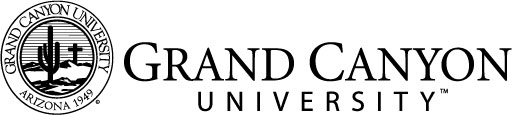 Disability Comparison TemplatePart 1:For this section of the template, focus on gathering details about the IDEA disability categories. Review the textbook and the topic study materials and use them to complete the chart. Note that “Autism” has been completed for you as an example.Part 2:For this section of the template, focus on gathering details about common, specific learning disabilities. These disabilities fall under the IDEA disability categories you researched for the chart above. Review the textbook and the topic study materials and use them to complete the chart.ReferencesDisability CategoryDefinitionCharacteristicsCausesPrevalencePotential Effect on LearningAutismAutism is a developmental disability that affects communication (verbal and nonverbal) and social skills. -Difficulty communicating and interpreting motives and cues of others  -Not comfortable with change-Poor social skills-May engage in the same activity over and over (SARRC, n.d.) The causes of Autism are not clear, but has something to do with brain development before birthAutism is one of the fastest growing disabilities. Prevalence has changed to 1 in 68 children in U.S. (Autism Society, 2016, para. 2)Difficulty with written expression. Reading comprehension, math problem solving, fine and gross motor skills may also be affected, over and under selective attentionDeaf-BlindDeafnessDevelopmental DelayEmotional DisturbanceHearing ImpairmentIntellectual DisabilityMultiple DisabilitiesOrthopedic ImpairmentOther Health ImpairmentSpecific Learning Disability Speech or Language ImpairmentTraumatic Brain InjuryVisual Impairment Including BlindnessLearning DisabilityDefinitionCharacteristicsCommon Assessments for DiagnosisPotential Effect on Learning and Other Areas of LifeBasic Strategies for Addressing the DisabilityAttention Deficit Hyperactivity Disorder (ADHD)Auditory Processing Disorder (APD)DyscalculiaDysgraphiaDyslexiaDysphasia/AphasiaDyspraxiaLanguage Processing Disorder (LPD)Non-Verbal Learning DisabilitiesVisual Perceptual/Visual Motor Deficit